PERILAKU PENCARI INFORMASI SISWA TUNANETRA SMPLB DAN SMALB DI PERPUSTAKAAN SEKOLAH LUAR BIASA BAGIAN TUNANETRA PANTI REHABILITASI PENYANDANG CACAT NETRA PALEMBANG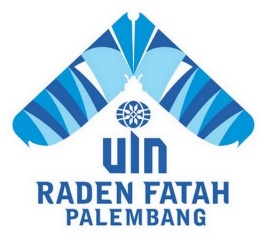 SKRIPSIOleh :DWI FEBRIYANTI1564400016Diajukan untuk Memenuhi Salah Satu PersyaratanGuna Mengambil Gelar Sarjana Ilmu Perpustakaan (S.IP)Pada Program Studi Ilmu PerpustakaanPROGRAM STUDI ILMU PERPUSTAKAANFAKULTAS ADAB DAN HUMANIORAUNIVERSITAS ISLAM NEGERI RADEN FATAHPALEMBANG2019